Сценарий  праздника  для начальной школы «Золотая волшебница - осень»I. Вступительное слово учителя:Дорогие ребята, уважаемые родители, гости. Мы сегодня собрались здесь, чтобы сказать «спасибо» одному из чудеснейших времен года. Именно оно познакомило и собрало нас всех вместе в этом классе. За три месяца мы все изменились: дети подросли и поумнели, взрослые стали мудрее, терпимее. Менялась и сама природа.Хочется пригласить вас в замечательное царство, в котором живет прекрасная царица, а имя её поможет узнать вам загадка:Я — в царстве луж, в краю огней и вод,Я — в княжестве крылатого народа,Чудесных яблок, ароматных груш.Скажи, какое это время года?Ведущий:                                                    Сказка-сказка прибаутка!Рассказать ее не шутка!Чтобы сказка от начала,Словно реченька, журчала,Чтоб в середке весь народОт нее разинул рот,Чтоб никто — ни стар, ни мал —Под конец не задремал.Друзья! Сегодня мы с вами отправимся в необыкновенное путешествие — в прекрасную сказку, на детский праздник Царицы Осени. В дорогу мы возьмем ценный багаж — шутки и смех, песни и пляски, иначе нас просто не пропустят в сказочное Осеннее Царство.Дети: На чем мы туда поедем — на автомобиле, поезде или самолете? Ведущий: Ничего подобного! Все очень просто! Закройте глаза и повторяйте за мной: «Раз, два, три! Дверь в сказку отвори!»Дети повторяют.Ведущий: А в дорогу мы с собой возьмем песню. Откройте глаза.Звучит музыка, дети поют песню «Веселые путешественники».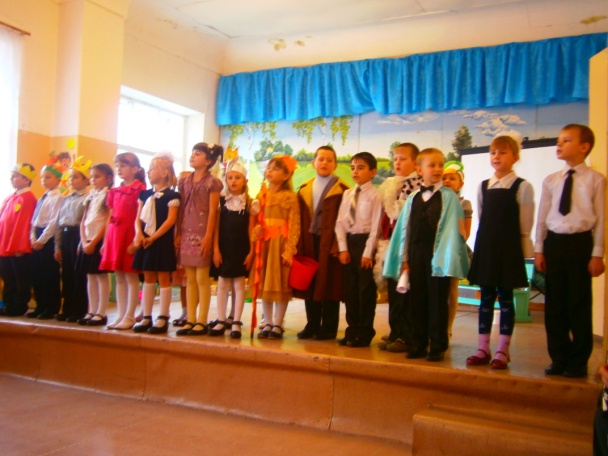 Мы школу свою любим, гордимся ей всегда:Учителя и дети творят здесь чудеса.Грызут гранит науки, рисуют и поютИ песни сочиняют о том, как здесь живут.Красота, красота, вместе будем мы всегдаДружбу не забудем и верны ей будем.Саша, Дима, Лена, Таня — вот компания какая. (2 р)Когда живется дружно, что лучше может быть?И ссориться не нужно, и можно всех любить.Ты в дальнюю дорогу бери своих друзей:Они тебе помогут, и с ними веселей.Ведущий: Кажется, мы на месте. Никто не отстал? Все здесь?Дети (хором:) Все!В этот момент в зал вбегают три Глашатая в нарядных желто-красных костюмах, шапочках или беретах с перьями. В руках у них свитки.Глашатай 1 (разворачивая свиток): Внимание! Внимание! Сегодня государыня наша Царица Осень соизволила пригласить всех своих подданных и заморских гостей на детский праздник!Внимание! Внимание! Всем Ванюшкам и Катюшкам! Всем Андрюшкам и Танюшкам! Всем Иришкам и Мишкам! Всем Коленькам и Оленькам!Всем Светкам и прочим деткам! Строгий приказ: веселиться, петь и плясать на детском празднике до упаду! А кто ослушается и царскую волю не исполнит — не сносить тому головы!Глашатай 2: Внимание! Внимание! На детский праздник веселый прибудет сама государыня наша Царица Осень и три ее сына-Царевича: Сентябрь, Октябрь и Ноябрь. (Оглядывается.) Да вот и они сами! Встречайте! Музыка!Звучит торжественная музыка. Первой в зал входит Царица Осень. В руке Царицы — длинный, увитый цветами и листьями посох, на который она опирается. Вслед за ней идут три молодых Царевича: Сентябрь, Октябрь и Ноябрь. Царица садится на трон, рядом на стульях усаживаются царевичи, за каждым из них стоит Глашатай.Глашатай 1 (выходит вперед):В золотой карете,Что с конем игривым,Проскакала осеньПо лесам и нивам.Добрая волшебницаВсе переиначила:Ярко-желтым цветомЗемлю разукрасила.Глашатай 2 (выходит вперед):Поспевает брусника,Стали дни холоднее,И от птичьего крикаВ сердце только грустнее.Стаи птиц улетаютПрочь, за синее море.Все деревья блистаютВ разноцветном уборе.Глашатай 3 (выходит вперед):Бродит в роще листопадПо кустам и кленам,Скоро он заглянет в садЗолотистым звоном.Соберем из листьев веер,Яркий и красивый,Пробежит по листьям ветер,Легкий и игривый.И послушно ветру вследЛистья улетают,Значит, лета больше нет,Осень наступает.В этот момент в дверях зала слышится какой-то шум. Раздаются крики: «Сюда нельзя!» и «Пропустите меня!». Царица Осень (обращаясь к Глашатаям): В чем дело? Кто осмеливается прерывать наше веселье?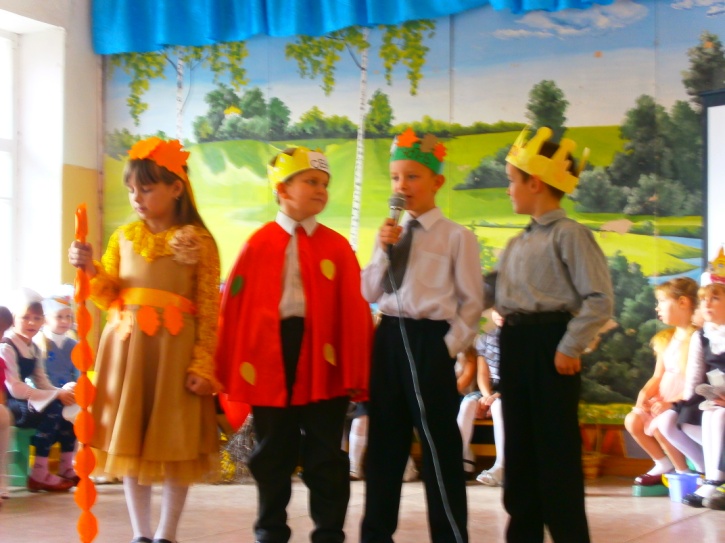 Пугало: Матушка-голубушка, Царица наша Золотая Осень! Не вели казнить, вели слово молвить!Царица Осень (удивленно): Кто ты и откуда? Почему в таком виде на детском празднике?Пугало:Я одеваюсь не по моде,Весь век стою, как на часах,В саду ли, в поле-огороде,На стаи нагоняю страх.И пуще огня, хлыста или палкиСтрашатся меня воробьи и галки.Глашатай 1 (прикрикивает на Пугало): Хватит тут загадками говорить, отвечай толком на вопрос Царицы.Пугало: Матушка-голубушка Осень! Что же такое делается? Заступись!Делает вид, что плачет, достает из кармана большой лист лопуха и вытирает им, вместо носового платка, слезы.Царица Осень: Ну, вот еще! На детском празднике плакать! Говори, что тебе надобно?Пугало: Государыня! Я не какой-нибудь бездельник и лентяй, Я трудовое Пугало Огородное. Все лето стою в саду-огороде, урожай хозяйский стерегу, не сплю, не ем, в любую погоду — и под солнцем, и под дождем. Работаю, не опуская рук! Да у меня и свидетели есть! (Обращается к детям, изображающим птиц.)Птицы, гоняю я вас из сада-огорода?Птицы (хором): Гоняешь, гоняешь!Скворец: Не даешь нам ни ягодок, ни яблочек вкусных поклевать! У нас даже летом совещание было, что с тобой делать, но мы так ничего и не придумали. Решили, правда, тебя не бояться. Но все равно, как подлетишь поближе, так страшно-о-о-о!Пугало: Матушка Осень, у меня и другие свидетели есть. (Обращается к детям, изображающим ягоды, фрукты и овощи.) Эй вы, плоды садовые-огородные! А ну-ка подтвердите, как я вас хорошо защищаю от этих крылатых разбойников!Плоды (хором): Защищаешь, защищаешь! Спасибо тебе! Без тебя мы бы пропали!Пугало: Ну, вот, а меня на детский праздник не пускают! Говорят, наряд не модный. Какой уж выдали! А потом, ведь если я в модельном костюмчике на огороде буду стоять, кто же меня испугается?Царица Осень: Не обижайся, Пугало. Теперь мы во всем разобрались. Проходи, присаживайся, будь гостемПугало кланяется Царице Осени и, гордо подняв голову, держа метлу как ружье, проходит к рядам стульев, где сидят «птицы». Со словами: «Кыш! Кыш!Я вам покажу совещание!», метлой прогоняет со стула «скворца».Царевич Сентябрь (обращаясь к Царице Осени): Дорогая матушка, мы сыны твои любимые: Я, братец Октябрь и братец Ноябрь решили сегодня потешить, повеселить тебя да показать, на что мы способны. У каждого из нас есть помощники верные, на все гораздые. Дозволь же, матушка начать наш праздник!Царица Осень (встает с трона и трижды ударяет посохом): Дозволяю начать детский праздник! Повеселимся же сегодня вволю! Придумал кто-то, что осень — унылая пора! (Обращается к Сентябрю.)Начинай-ка ты, Сентябрь-чародей, сынок мой любимый, милый, шаловливый. Представь нам своих помощников!Царевич Сентябрь кланяется Царице Осени и что-то шепчет на ухо 1-му Глашатаю, стоящему рядом с ним. 1-й Глашатай достает дирижерскую палочку, взмахивает ею, и все дети поют песню С. Юдиной «Осенняя песня».Царевич Сентябрь (довольный): Вот матушка, видишь, какие у меня помощники!Царица Осень: Да, молодцы! А чем еще ты нас повеселишь-потешишь?Царевич Сентябрь:Плывут паутинкиНад сонным живьем,Краснеют рябиныПод каждым окном,Хрипят по утрамПетушки молодые,Дожди налегкеВыпадают грибные,Поют трактористыНа зябь выезжая,Готовятся селаКо дню урожая.СЦЕНКА: "Реклама овощей".1.Для детей, их пап и мам 
Устроим мы турнир реклам. 
Реклам не простых - 
Витаминных, овощных.2.Во саду ли, в огороде 
Фрукты, овощи растут. 
Мы сегодня для рекламы 
Их собрали в зале тут.3.Для всего честного люда 
Реклама есть к любому блюду. 
Слушайте внимательно, 
Запоминайте старательно!Лук: 
Лук зелёный - объеденье! 
Он приправа к блюдам. 
Ешьте, дети, лук зелёный: 
Он полезен людям. 
Витаминов в нём не счесть - 
Надо лук зелёный есть! 
И головки лука тоже 
Нам полезны и пригожи!Морковь: 
А морковочка-подружка 
Дорога и люба. 
Ешьте, дети, все морковь, 
Ощищайте зубы.Помидор: 
А я - толстый помидор, 
Витаминов полный. 
Очень долго я расту - 
Возраст мой преклонный. 
Сначала я зелёным был, 
Но август - месяц наступил - 
Стал краснеть я день за днём, 
Чтобы взяли меня в дом.4.Ешьте, дети, помидоры, 
Пейте сок томатный: 
Он полезный, витаминный 
И на вкус приятный.Огурец: 
Превосходный огурец 
Лежит на рыхлой грядке. 
Ешьте, дети, огурцы, 
Будет всё в порядке!Репа: 
Наша жёлтенькая репка 
Уж засела в землю крепко. 
И кто репку ту добудет, 
Тот здоровым, сильным будет.Картофель: 
Посадили мы картошку 
Ещё в мае-месяце. 
Выросла она на диво - 
И крупна, и так красива! 
А картошка - хлеб второй, 
Это знаем мы с тобой. 
Собирай картошку смело, 
Не жалей ты сил для дела!5.Мы представили сегодня 
Вам рекламу для борщей. 
Для здоровья и для силы 
Ешьте больше …Дети: О - во- щей!Пугало: Я еще и стишок про сентябрь знаю. (Читает, повернувшись к трону Царицы Осени.)Старший сын Осени,Щедрый Сентябрь,Каждой зверюшкеПодарок припас:Белке — орешки.Зайке — капусту,Ежу-непоседе —Грибы про запас.Царевич Сентябрь: Спасибо, Пугало. На все руки ты мастер!Царица Осень: Молодец, сынок Сентябрь. (Обращается к царевичу Октябрю.) Пришел твой черед, сын мой второй. Октябрь золотой! Покажи свое умение и представь свои творенья!Встает Царевич Октябрь и читает стихотворение.Царевич Октябрь:Стало вдруг светлее вдвое.Двор, как в солнечных лучах —У березы на плечах.Утром мы во двор идем —Листья сыплются дождем.Под ногами шелестятИ летят... летят... летят...Пролетают паутинкиС паучками в серединке.И высоко от землиПролетели журавли.Все летит! Должно быть этоУлетает наше лето.ОСЕННИЕ ЧАСТУШКИ ДЛЯ ДЕТЕЙМы осенние частушки 
Пропоем сейчас для вас! 
Громче хлопайте в ладоши, 
Веселей встречайте нас! 

Как красиво всё кругом 
Золотым осенним днем: 
Листья желтые летят, 
Под ногами шелестят!

Осень — времечко сырое, 
Дождик льется с высоты. 
Люди чаще раскрывают 
Разноцветные зонты!

Осень — чудная пора, 
Любит осень детвора! 
В лес с корзинками мы ходим, 
Много там грибов находим! 

Нет вкуснее яблок спелых, 
Это знает детвора. 
Как мы яблоки увидим, 
Сразу все кричим: «Ура!» 

Любим свёклу мы, морковку 
И капусту тоже есть, 
Потому что витамины 
В овощах и фруктах есть!Ох, художница ты, Осень,
Научи так рисовать.
Я тогда в твоей работе
Тебе буду помогать! 
Тучка глупая не знала,
Что уж осень здесь настала.
Огневой лесной наряд
Ливнем тушит час подряд. 
Осень щедрая такая
Всех одарит за труды.
Мы на праздник Урожая
Принесли ее плоды. Тыкву нашу поливали
Утром, вечером и днем!
Тыква выросла большая,
И теперь мы в ней живем! 
Разудалый я силач —
Гну рукой подковку!
Потому, что я жую
Каждый день морковку. Девочки и мальчики
Любят кушать «пальчики».
Но бояться вам не надо,
Это сорт ведь винограда!
— Это что за поросенок,
Где дырявый пятачок,
Почему не слышно визга?
— Это ж, братец, кабачок! 
Оля бусы из рябины
Нанизала метров пять.
Чтобы их носить на шее,
Надо ей жирафом стать!
Мы на праздник Урожая
Натащили овощей.
После выставки наш повар
На год нам наварит щей!
Осень, Осень золотая, 
Хорошо, что ты пришла! 
Ты и яблок, ты и меду, 
Ты и хлеба принесла!На дворе похолодало –
Надо курточки надеть.
Это осень подсказала
Про нее частушки спеть.
Вот и осень наступила,
Можно в куртке пофорсить.
Летом мне ее купили,
Не давали поносить.Еле осени дождАлась –
Очень модничать люблю.
Ох, ребята, полюбуйтесь
Вы на шапочку мою.Лист на дереве висит,
На ветру качается…
С сожаленьем шелестит:
«Осень–то кончается».
Утром я по льду катался,
Листик в лужице замерз –
Это ночью постарался
Добрый Дедушка Мороз.
Осень, осень, до свиданья,Мы прощаемся на год.
Улыбнись нам на прощанье,
В гости к нам зима идет!
Мы частушки вам пропелиВы скажите от души Хороши наши частушки И мы тоже хорошиЦарица Осень: Ну вот, это совсем другое дело! Спасибо, сынок Октябрь! И твои помощники мне очень понравились. (Обращается к Царевичу Ноябрю.) А теперь твоя очередь, сын мой серьезный, Ноябрь морозный!Из-за стула, на котором сидит Царевич Ноябрь, выходит Глашатай 3 и читает стихотворение А.С. Пушкина.Глашатай 3:Уж небо осенью дышало,Уж реже солнышко блистало,Короче становился день,Лесов таинственная сеньС печальным шумом обнажалась,Ложился на поля туман,Гусей крикливых караванТянулся к югу. ПриближаласьДовольно скучная пора:Стоял ноябрь уж у двора.Царевич Ноябрь: Уж не представляю, чем тебя, матушка, порадовать. Сама знаешь, тоскливая пора — поздняя осень!Земля остыла, улетели птицы,Закончился в природе листопад.Колючим холодом и первым белый снегомНоябрь укрывает голый сад.Пруды замерзли и слегкаЛедком подернулась река.Пугало: Бр-р-р! Ну что ты, Царевич Ноябрь, тоску на нас наводишь! Дай-ка я тебе помогу — я матушку твою повеселю, и гостям угожу!Глашатаи: Ишь, какой умник выискался! Откуда это ты, темнота огородная, знаешь, как царей веселить?Пугало: Знаю! Вот тут у меня (стучит по кастрюле, которая у него на голове) кое-что имеется! У хозяина на яблоне в саду, где мое рабочее место было, летом транзистор висел — не умолкал. Так что я уму-разуму понабрался; все теперь знаю, еще и лекцию могу тебе прочитать, как вежливым быть и не грубить гостям.Царица Осень: Не обижайся, Пугало. В самом деле, помоги-ка Царевичу Ноябрю. Что ты там придумало!Пугало кланяется Царице и ее сыновьям, а затем выходит на середину зала и обращается к участникам детского праздника и гостям.Пугало: Вы согласны помочь Царевичу Ноябрю?Дети (хором). Согласны!Пугало: Хорошо. Тогда разделимся на две команды. Те, что сидят слева, будут изображать дождь, а те, что справа — ветер. (Обращается к тем, что сидят слева.) Эй, вы, помощнички удалые! Вы не забыли, как дождь стучит по крышам? Ну-ка!Дети (громко): Кап-кап-кап-кап!Пугало (обращаясь к тем детям, что сидят справа): А вы помните, как ветер воет за окном в ноябре?Дети (хором): У-у-у-у-у!Пугало: Молодцы! Ну, а теперь все вместе!Дети «капают» и «воют».Пугало (обращаясь к Царевичу Ноябрю): Ну что, Царевич Ноябрь, похоже?Царевич Ноябрь: Похоже, еще как похоже! Спасибо, Пугало!В круг выбегают девочки и исполняют «Танец с зонтиками». Во время этого танца появляется мальчик — Тучка, Царевич Ноябрь открывает свой большой зонт и держит его над головой Царицы Осени.«Танец с зонтиками» инсценирует песню «Злая Тучка». В конце танца тучка, убегая, бросает в зал снежинки.Пугало: Ой, вот уже и снежинки! (Поднимает у пальто воротник, а шарф завязывает поверх кастрюли.)Царица Осень: Ну хватит, сынок Ноябрь! А то ты нас совсем заморозишь! Да и рано еще! Зима-сестричка только-только валеночки белые примеряет, шубку и рукавички пушистые из сундука ледяного достает и проветривает. Знает, что пока ей не время! Еще поцарствуем мы с вами, детки! (Немного помолчав.)Да, хорошо мы сегодня попраздновали, повеселились на славу!Пугало (удивленно, обращаясь к Царице Осени): Как, государыня, повеселились? Нешто конец празднику?Царица Осень: А чем ты недовольно, Пугало?Пугало: Да какой же это праздник без состязания-соревнования?Глашатай 1: Какие ты еще соревнования выдумало? Что тебе здесь, Олимпийские игры, что ли?Царевич Сентябрь: Постой, слуга мой верный! Ведь, действительно, рановато нам расходиться! (Обращается к Царице Осени.)Дозволь, матушка, продолжить наш праздник.Царица Осень: Я не против, но нужно и у гостей спросить.(Обращается к детям.) Гости мои дорогие, может быть, вы устали?Дети (хором): Нет!Царица Осень: Так, значит, продолжим веселиться?Дети (хором): Да!Царица Осень (обращаясь к Пугалу): Ну давай, Пугало, принимайся за дело! Покажи нам свои соревнования-состязания!Пугало встает, кланяется Царице Осени и ее сыновьям и выходит на средину зала.Пугало (обращаясь к Царевичам): Царевичи молодые, богатыри удалые, а где ваши помощнички верные, да на все гораздые?Помощники (дети и родители): Мы здесь!Пугало: Вы готовы к соревнованиям?Помощники (хором): Готовы!Пугало: Тогда выходите сюда!Выходят 2 команды по 3  человека, которые будут представлять трех Царевичей.Пугало: Сначала посмотрим, кто у нас самый быстрый. Мы будем перевозить с вами овощи.За одну поездку можно перевозить только или клубни, или корнеплоды, или луковицы. На игрушечных грузовиках дети перевозят овощи под музыку и складывают их в корзину Осени. Осень отмечает победителя.Пугало: Ну, а теперь посмотрим, у кого самые ловкие и быстрые пальчики!Глашатаи ставят три маленьких стола и стульчики, на каждый столик — большую тарелку смешанной фасоли. От каждой команды выделяют девочку. Задача участниц этого конкурса — как можно быстрее перебрать фасоль, отделив белую от коричневой и разложить ею по двум блюдечкам. Пугало дает старт.Пугало: Пока эти девицы-красавицы, умницы-разумницы, ладушки-хозяюшки свое дело делают, мы еще один конкурс проведем!Пугало машет Глашатаям, и те приносят какие-то листы плотной бумаги, на которых напечатаны слова пословиц об осени, и раздают их командам. Дается задание как можно быстрее собрать пословицы. Во время проведения этих конкурсов, когда команды выполняют задания, Пугало подходит к зрителям.Пугало: Вы что без дела сидите? Вот я сейчас и вас трудиться заставлю: устрою вам «Поле чудес»!Затем трижды стучит метлой об пол и торжественно объявляет: Игра со зрителями!Пугало: Я, ребятушки, такие загадки знаю: плодово-огородные, грибные, дождливые — самые что ни на есть осенние!Начинается игра «загадки-отгадки». Дети дают ответы все вместе или каждый по отдельности, предварительно подняв руку.Пугало:И на горке и под горкой,Под березой и под елкой,Хороводами, и в рядВ шапках молодцы стоят.Дети: Грибы!Пугало:Нет грибов дружней, чем этиЗнают взрослые и дети.На пеньках растут в лесу,Как веснушки на носу.Дети: Опята!Пугало:Очень густо он растетНезаметно он цветет,А когда проходит лето,Мы едим его конфеты,Не в бумажке, а в скорлупке,Берегите, детки, зубки!Дети: Орех!Пугало:Летом вырастают,А осенью опадают.Дети: Листья!Пугало:Выросло из зернышкаЗолотое солнышко.Дети: Подсолнух!Пугало:А на этой грядке —Горькие загадки,33 одежки, все без застежки,Кто их раздевает,Тот слезы проливает.Дети: Лук!Пугало:Красная девицаРодилась в темнице,Выкинула косуЗа окошко ловко.Дети: Морковь!Пугало:Как на нашей грядкеВыросли загадки,Сочные да круглые,Вот такие крупные!Летом зеленеют,Осенью краснеют.Дети: Помидоры!Пугало:Бусы красные висятИ с кустов на нас глядят.Очень любят бусы этиДети, птицы и медведи.Дети: Калина!Пугало:Кто всю ночь по крышам бьетДа постукивает,И бормочет, и поет,Убаюкивает!Дети: Дождь!Пугало:Лето целое старалась,Одевалась, одевалась,А как осень подошла,Все наряды отдала,Сотню одежонокСложили мы в бочонок.Дети: Капуста!Пугало:Мальчишки не знали грибов,Вот умора!Из леса домой принесли...Дети: Мухоморов!Пугало:И под старою сосною,Где ютится пень-старик,Окружен своей семьею,Первый найден...Дети: Боровик!Пугало:Осень в лес к нам пришла,Красный факел зажгла.Здесь дрозды, скворцы снуютИ, галдя, ее клюют.Дети: Рябина!К этому времени команды уже выполнили свои задания. Глашатаи вместе с Пугало проверяют, все ли сделано по правилам. Подводятся итоги трех конкурсов и докладывают Царице ОсениЦарица Осень: Славно мы попраздновали сегодня! Да, разная я бываю — веселая и грустная, солнечная и пасмурная, с дождичком и снегом мокрым, с холодными ветрами и заморозками. Но я очень рада, что все вы любите меня — за щедрость, за красоту, за редкие, но славные теплые денечки! Спасибо за то, что пришли сегодня на наш чудесный праздник в сказочном Осеннем Царстве. Низкий всем поклон! (Кланяется.) А теперь, гости дорогие, милости прошу к праздничному столу! Отведайте вкусных моих даров!Учитель: Дорогие ребята и гости! Мы не забыли, зачем мы здесь собрались. Давайте все дружно скажем Осени «СПАСИБО».Все: Спасибо!Звучит музыка, дети встают и выходят из зала. В классе накрыт стол: ребят ждут осенние плоды и чай с пирогами.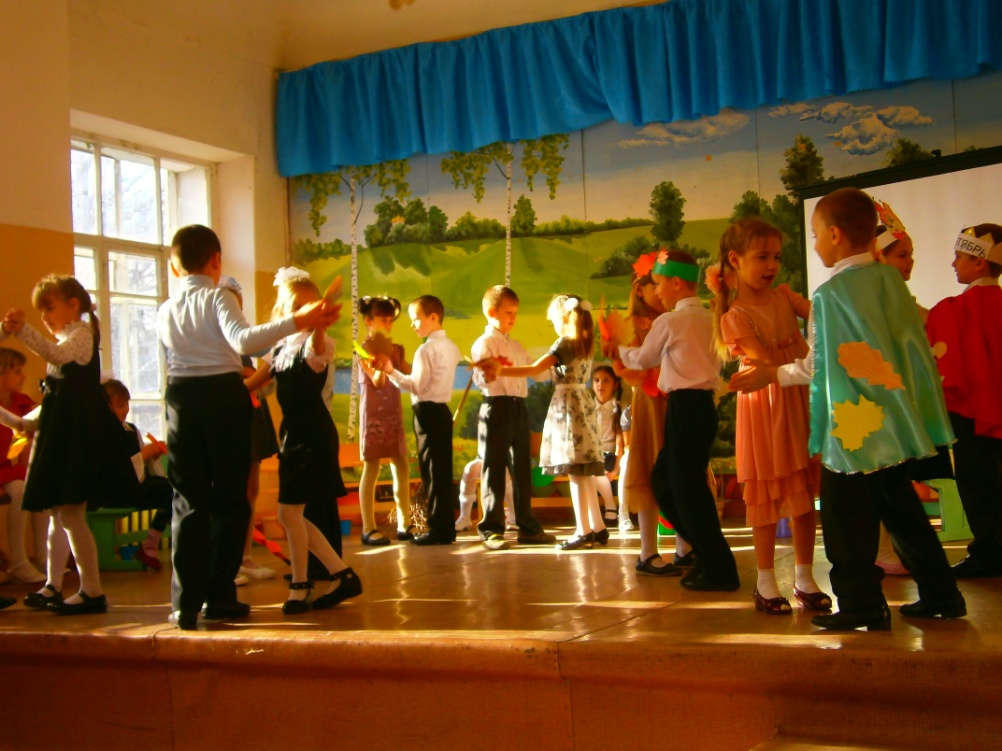 